     	Направляю Вам повестку дня на 69-ое очередное заседание Совета депутатов Карталинского городского поселения, которое состоится                         29 октября 2019 года в 13-00 часов местного времени в большом зале администрации Карталинского муниципального района.  	Прошу не планировать командировки и другие мероприятия в этот день.Информация о финансово-хозяйственной деятельности  ООО ЮУТЭК «ТеплоСервис» (И.Н. Трофимов)Информация о состоянии мест складирования ТКО в Карталинском городском поселении (П.А. Гошенко)Информация «Об исполнении бюджета Карталинского городского поселения за 9 месяцев 2019 года» (Д.К. Ишмухамедова)О внесении изменений и дополнений в решение Совета депутатов Карталинского городского поселения от 19.12.2018 г. №159 (Д.К. Ишмухамедова)О внесении изменений и дополнений в решение Совета депутатов Карталинского городского поселения от 19.12.2018 г. № 160 «О бюджете Карталинского городского поселения на 2019 год и на плановый период 2020 и 2021 годов» (Д.К. Ишмухамедова)О работе МКУ «Радуга» за 9 месяцев 2019 г. (Н.А. Сергеева)О работе МКУ «40 лет Октября» за 9 месяцев 2019 г.                             (И.Е. Михайлов)О выполнении депутатского запроса депутата Совета депутатов Карталинского городского поселения В.К. Демедюк от избирательного округа № 8 (от 27.08.19г. № 86-н) (С.В. Ломовцев)О выполнении депутатского запроса депутата Совета депутатов Карталинского городского поселения Н.И.Новокрещеновой от избирательного округа № 11 (от 27.08.19г. № 84-н) (С.В. Ломовцев)Разное. Председатель Совета депутатовКарталинского городского поселения                                          Е.В. ПротасоваПОВЕСТКА ДНЯСорок четвертого заседания комиссии по городскому хозяйствуСовета депутатов Карталинского городского поселения25.10.2019 годаг.КарталыНачало заседания 13.00Орг. моменты 13.00- 13.10Большой зал администрации КМРИнформация о финансово-хозяйственной деятельности  ООО ЮУТЭК "ТеплоСервис" (И.Н. Трофимов)Информация о состоянии мест складирования ТКО в Карталинском городском поселении (П.А. Гошенко)О выполнении депутатского запроса депутата Совета депутатов Карталинского городского поселения В.К. Демедюк от избирательного округа № 8 (от 27.08.19г. № 86-н) (С.В. Ломовцев)О выполнении депутатского запроса депутата Совета депутатов Карталинского городского поселения Н.И.Новокрещеновой от избирательного округа № 11 (от 27.08.19г. № 84-н) (С.В. Ломовцев)В профильных заседаниях комиссий могут принять участие все желающие депутаты Совета депутатов Карталинского городского поселения.Председатель Совета депутатовКарталинского городского поселения                                           Е.В. ПротасоваПОВЕСТКА ДНЯСорок девятого заседания комиссии по бюджету и налоговой политике, социальной политикеСовета депутатов Карталинского городского поселения25.10.2019 годаг.КарталыНачало заседания 11.00Орг. моменты 11.00 - 11.10Большой зал администрации КМРИнформация «Об исполнении бюджета Карталинского городского поселения за 9 месяцев 2019 года» (Д.К. Ишмухамедова)О внесении изменений и дополнений в решение Совета депутатов Карталинского городского поселения от 19.12.2018 г. №159 (Д.К. Ишмухамедова)О внесении изменений и дополнений в решение Совета депутатов Карталинского городского поселения от 19.12.2018 г. № 160 «О бюджете Карталинского городского поселения на 2019 год и на плановый период 2020 и 2021 годов» (Д.К. Ишмухамедова)О работе МКУ «Радуга» за 9 месяцев 2019 г. (Н.А. Сергеева)О работе МКУ «40 лет Октября» за 9 месяцев 2019 г.                             (И.Е. Михайлов)В профильных заседаниях комиссий могут принять участие все желающие депутаты Совета депутатов Карталинского городского поселения.Председатель Совета депутатовКарталинского городского поселения                                           Е.В. Протасова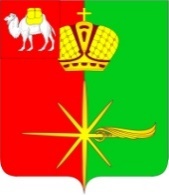 Депутатам Совета депутатов Карталинского городского поселенияИ. О. Главы Карталинскогомуниципального районаГ.Г.СинтяевойГлаве Карталинского городского поселения С.В.МарковскомуКарталинскому городскому прокуроруС.П.ЧеуринуДокладчикам